МИНИСТЕРСТВО КУЛЬТУРЫ И СПОРТА РЕСПУБЛИКИ КАЗАХСТАНКОМИТЕТ ПО ДЕЛАМ СПОРТА И ФИЗИЧЕСКОЙ КУЛЬТУРЫ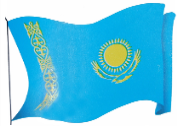 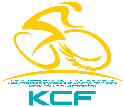 КАЗАХСТАНСКАЯ ФЕДЕРАЦИЯ ВЕЛОСИПЕДНОГО СПОРТАОткрытый Чемпионат Республики Казахстан в групповой гонке по очкам, в групповой гонке Скретч и в спринтерских видах (мужчины, женщины).Республиканские соревнования в групповых гонках (многоборье) (юноши, девушки). г. Астана. Велотрек "Сарыарка"                                                                                                      25 января 2015 г.Групповая гонка по очкам 80 кругов, 8 п/ф. Мужчины «А»                 		Время гонки: 25,47		   Средняя скорость гонки: 46,54 км/ч	Гонщик №59 – не стартовалГИТ 200 метров с хода. Квалификация. Мужчины. Гонщикам №1, 31, 43 – предупреждение, за выход на старт с одним номером Групповая гонка по очкам 36 кругов, 6 п/ф. 1-й этапДевушки                 		Время гонки: 13,30 		                  Средняя скорость гонки: 40  км/ч	Гонщица № 85,88 –гонку не закончилаГрупповая гонка по очкам 80 кругов, 8 п/ф. Мужчины «Б»                 		Время гонки:  25,58 	                 Средняя скорость гонки: 46,21 км/ч	Гонщики № 13,19,34,35,42,43,52,53,55,56 – гонку не закончилиГрупповая гонка по очкам 36 кругов, 6 п/ф. Женщины                 		Время гонки: 13,25  		                  Средняя скорость гонки: 40,24 км/чГИТ 200 метров с хода. Квалификация. Женщины.Групповая гонка по очкам 42 круга, 7 п/ф. 1-й этапЮноши «А»                 		Время гонки:  14,48	                  Средняя скорость гонки: 42,56 км/чГонщик №34 – не стартовалГрупповая гонка по очкам 42 круга, 7 п/ф. 1-й этапЮноши «Б»                 		Время гонки: 15,06 		                  Средняя скорость гонки: 41,72 км/ч	Гонщики № 15,16,20,26,28 - гонку закончили с отставанием 1 кругГонщики № 10 ( 2 очка на 7п\ф), 19 – гонку закончили с отставанием 2 кругаГонщики № 7 ,8, 11, 33 – гонку не закончили Главный судья МК                                                                     Ю.Портнягин		Главный секретарь МК                                                             Н.ЛитвиненкоМесто№гонКод UCIФ.И. спортсменаОбласть12345678“+”“-“Рез-т121KAZ19900701Кузьмин СергейАлматы5512031222KAZ19940625Лущенко СергейАлматы33122029317KAZ19950209Азен МадиКЗО5221351858KAZ19970120Сатликов МаксимАстана12238450KAZ19970425Цой ВладимирАО358641KAZ19970203Шатовкин СергейКараг. обл358725KAZ19970117Жумакан АлишерАлматы257858KAZ19950929Жанбурши  БагланЮКО3216916KAZ19970810Турар АсылханКЗО551038KAZ19970609Коваль ИгорьКараг. обл134112KAZ19951122Минияхметов ДанисАстана1231260KAZ19960418Алимжан АлибекЮКО111314KAZ19981004Бузин КаримКЗО1418KAZ19980514Гадилгерей ГадильбекЗКО1545KAZ19980122Котов ЕвгенийАО1651KAZ19970114Шустов НиязАО1729KAZ19970316Занкевич ВячеславПавл. обл.184KAZ19970716Маковий ДмитрийАстана1930KAZ19980105Злых КириллПавл. обл.20-202040KAZ19980428Субботин АлександрКараг. обл40-402128KAZ19970520Борамбаев ИльясПавл. обл.60-602257KAZ19970323Жумаханов МергенВКО60-60Место№гон.Код UCIФамилия ИмяОбластьРезультат132KAZ19930928Воржев ПавелКараг. обл10,519231KAZ19950124Султанов ЗакиПавл.обл.10,62637KAZ19970726Розенберг ЭдуардАстана10,78741KAZ19960225Кенеев АлмасАстана11,089548KAZ19980415Пономарев СергейАО11,191646KAZ19980711Налетов МаксимАО11,41076KAZ19971012Онищук ВадимАстана11,683859KAZ19901013Миралиев СултанмуратЮКО11,834939KAZ19980816Рудер КириллКараг. обл11,8991015KAZ19980705Ералиев АртурКЗО12,0081157KAZ19970323Жумаханов МергенВКО12,0951211KAZ19950914Дауренбек ТореханКЗО12,335135KAZ19981117Нуралиев ЕргалиАстана12,3781433KAZ19960514Лентарев РоманКараг. обл12,3941512KAZ19970907Али ЕрсултанКЗО12,5481636KAZ19980226Кайзер РоманКараг. обл12,827173KAZ19980830Жумабай МагжанАстана12,8911818KAZ19980514Гадилгерей ГадильбекЗКО12,9141920KAZ19880227Дзолба МаксимАлматы13,0422010KAZ19961228Амандыков ЕржанКЗО13,7322143KAZ19970609Котенко ВладимирАО13,7952254KAZ19970818Садыков ОлжасАО14,5712326KAZ19960306Щербинин ЮрийАлматы16,903Место№гонКод UCIФ.И. спортсменаОбласть123456“+”“-“Рез-тОчки192KAZ20000824Курносова МаринаАО5553352612293KAZ19990919Мырксина ВероникаАО1332531710394KAZ20000726Пащенко СветланаАО32212108497KAZ20000416Шаповалова АнастасияАО2137589KAZ19990507Соловьева МарияПавл. обл.116680KAZ1999Леппа ЛейлаАстана5778KAZ2000Айзахметова АнельАстана4895KAZ19990307Таласпаева ЖадыраАО3999KAZ20000812Абылайханова АйнурАО21081KAZ1999Сактаганова АйжанАстана520-1511190KAZ20010506Абрамчук АленаКар.обл.1120-181296KAZ20010120Харламова НатальяАО20-201398KAZ20010605Пахотина КристинаАО240-3814100KAZ19991017Кравцова ЛидияАкм.обл.40-401583KAZ1999Шаншарханова АидаАстана40-401679KAZ19991107Кулагина КаринаАстана40-401782KAZ19990107Феницкая АнгелинаАстана40-401887KAZ20001212Жайшылыкова АружанКЗО40-401985KAZ20010616Галымжанкызы АружанКЗО40-402039KAZ2000Жанибек УлпанКЗО 60-602191KAZ20000417Абельдинова МеруертКар.обл.80-802286KAZ20010709Ерсеит АйжанКЗО80-802384KAZ20010418Абдижаппарова АктолкынКЗО80-80Место№гонКод UCIФ.И. спортсменаОбласть12345678“+”“-“Рез-т124KAZ19950419Риве ДмитрийАлматы53556078227KAZ19970320Усманов ИсламАлматы3223354058311KAZ19950914Дауренбек ТореханКЗО522122032423KAZ19940323Никитин ЕгорАлматы5332031536KAZ19980226Кайзер РоманКараг. обл11212025620KAZ19880227Дзолба МаксимАлматы52025744KAZ19980306Жаксалыков АдлетАО2020826KAZ19960306Щербинин ЮрийАлматы2131310954KAZ19970818Садыков ОлжасАО551012KAZ19970907Али ЕрсултанКЗО22119KAZ19970616Стрельник СтаниславАстана111210KAZ19961228Амандыков ЕржанКЗО111347KAZ19970508Пагутяк АртемАО1449KAZ19980608Сафаров ЕрикАО1537KAZ19980313Кеммель ОлегКараг. облМесто№гонКод UCIФ.И. спортсменаОбласть123456“+”“-“Рез-т171KAZ19970414Генелева НадеждаАО5555552050274KAZ19970831Пастарнак ВикторияАО13333316373KAZ19980125Оспанова ЖулдызАО32222213465KAZ19961001Лукьянова ЛолитаПавл. обл.211140-35577KAZ19980912Гаврилова ВикторияАкм.обл.1160-58662KAZ1998Кабдрахманова ИндираАстана60-60763KAZ19981123Кайсар НаргизКЗО80-80Место№гон.Код UCIФамилия ИмяОбластьРезультат 161KAZ19950329Искакова АмелияАстана13,051269KAZ19980110Санакбаева ЖанаркеКараг.обл.13,495368KAZ19960317Заднепрянова ТатьянаКараг.обл.13,538466KAZ19980317Ахметча РинатаПавл. обл.13,785567KAZ19970704Гончарова ДарьяПавл. обл.13,887675KAZ19970627Рябова СветланаАО14,040776KAZ19970822Сеитова ЖануяАО14,079864KAZ19960801Коробкова ГалинаПавл. обл.14,480971KAZ19970414Генелева НадеждаАО14,7551073KAZ19980125Оспанова ЖулдызАО15,7411165KAZ19961001Лукьянова ЛолитаПавл. обл.15,9131262KAZ1998Кабдрахманова ИндираАстана17,8081377KAZ19980912Гаврилова ВикторияАкм.обл.18,1051463KAZ19981123Кайсар НаргизКЗО19,352Место№гонКод UCIФ.И. спортсменаОбласть1234567“+”“-“Рез-тОчки125KAZ19991121Арцыбашев ИванКар.обл.525555204712236KAZ19991115Молотков АндрейСРШИКОР253101039KAZ19990327Азен ГабиденКЗО33398417KAZ19990702Гафаров ДаниилЗКО2577522KAZ20000613Титов НикитаЗКО13266627KAZ19990816Исмагилов МунирКар.обл.235571KAZ19990702Аюпов ИльясАстана12144837KAZ20000825Сапар ЕрсайынСРШИКОР213392KAZ20000111Онайбеков АдлетАстана1121032KAZ19990407Серекбаев ИльясКар.обл.1111135KAZ19990304Балтабаев АлишерСРШИКОР1221KAZ20000302Осетров НикитаЗКО1312KAZ19990308Иргебай НуржанКЗО1424KAZ1999Чоботару ВалерийПавл. обл.1514KAZ19990103Толепберген ДинмухамедКЗО40-403KAZ19990408Филатов ЮрийАстана31сошелМесто№гонКод UCIФ.И. спортсменаОбласть1234567“+”“-“Рез-тОчки14KAZ20000224Ниязов БолатАстана523531191226KAZ19990324Гладилин АлександрАстана321321110330KAZ19990122Пименов АлексейКар.обл.5321118438KAZ20000526Рябов ИльяСРШИКОР55107531KAZ19991129Рудер БогданКар.обл.52186629KAZ20000813Коваленко КириллКар.обл.55575KAZ20000830Долгих АндрейАстана334823KAZ20001014Шелегов ВладиславЗКО1123918KAZ20000317Гибрат МадиЗКО21028KAZ19991021Исмаилов ТимурКар.обл.2320-1511120KAZ20000117Жумалиев БерикЗКО120-19